Identify the Rules of Meem Saakinah in the ayahs given below: A : Idhaar-e-Shafawee	B: Idhgaam-e-Shafawee	C: Ikhfa-e-Shafawee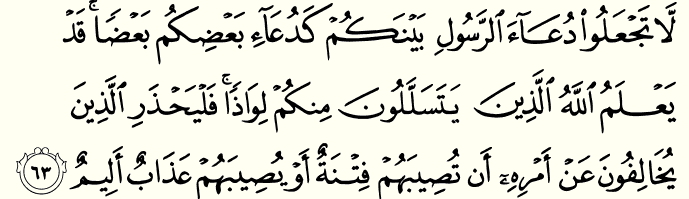 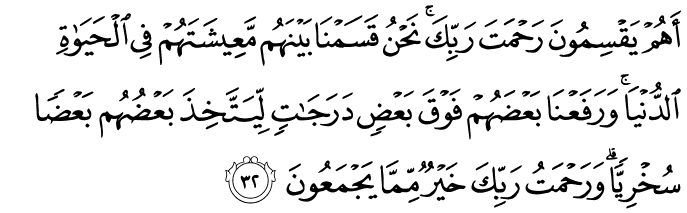 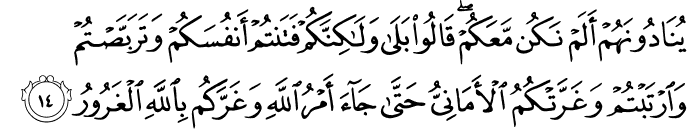 